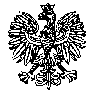 KOMENDA WOJEWÓDZKA POLICJIz siedzibą w RadomiuSEKCJA ZAMÓWIEŃ PUBLICZNYCH26-600 Radom, ul. 11 Listopada 37/59Radom, dnia 11.05.2021 r.ZP – 494/21			  Egz. poj.WykonawcyWyjaśnienia treści 
Specyfikacji Warunków Zamówieniadotyczy postępowania o udzielenie zamówienia prowadzonego w trybie przetargu nieograniczonego 
na podstawie art. 132 ustawy z dnia 11 września 2019 r. Prawo zamówień publicznych 
(Dz. U. z 2019 r. poz. 2019 z późn. zm.) 
pn.: „Usługa holowania/przetransportowania pojazdów/rzeczy zabezpieczonych przez Policję dla potrzeb KWP zs. w Radomiu i jednostek jej podległych”
Numer sprawy: 8/21Komenda Wojewódzka Policji zs. w Radomiu jako Zamawiający rozumieniu ustawy z dnia 11 września 2019 r. Prawo zamówień publicznych (Dz. U. z 2019 r., poz. 2019 z późn. zm.) w odpowiedzi na zapytanie Wykonawcy, udziela następujących wyjaśnień:Pytanie:„Czy posiadanie zaświadczenia na przewozy drogowe rzeczy na potrzeby własne spełnia wymogi - posiadanie licencji na transport rzeczy ? Ustawa o Transporcie Drogowym Art.3 p unkt 4- W ramach usuwania skutków awarii lub wypadków pojazdami pomocy drogowej- stosuje się odpowiednie przepisy ustawy dotyczące niezarobkowego przewozu drogowego”.Odpowiedź Zamawiającego – wyjaśnieniaZamawiający podtrzymuje zapisy zawarte w Specyfikacji Warunków Zamówienia, informujące 
że Wykonawca musi posiadać aktualne zezwolenie na wykonywanie zawodu przewoźnika drogowego rzeczy wydane na podstawie ustawy z dnia 6 września 2001 r. o transporcie drogowym 
(tj. Dz. U. z 2019 r. poz. 2140 z późn. zm.) lub odpowiadające mu ważne uprawnienia (licencje na wykonywanie krajowego transportu drogowego rzeczy), które zostały wydane na podstawie wcześniej obowiązujących przepisów.Przedstawione wyjaśnienia treści Specyfikacji Warunków Zamówienia zostały zamieszczone 
w dniu 11.05.2021 r. na stronie internetowej prowadzonego postępowania dostępnej pod adresem: https://platformazakupowa.pl/pn/kwp_radom									Z poważaniemKIEROWNIKSekcji Zamówień PublicznychKWP z siedzibą w RadomiuJustyna KowalskaWyk. egz. poj.:Komenda Wojewódzka Policji z siedzibą w Radomiuul. 11 Listopada 37/59, 26-600 RadomSekcja Zamówień Publicznychdokument wytworzył: Dariusz Duda